Courir sur place - 15 secondes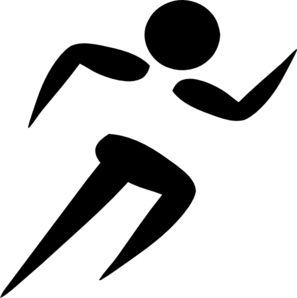 ouMarche sur place avec les genoux hauts - 15 secondes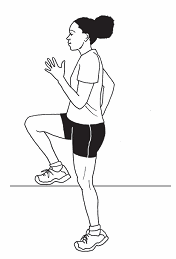 Saut à la corde - 20 secondes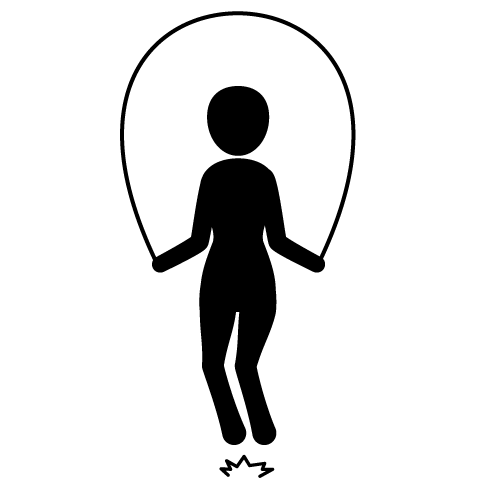 ouPosition assise – debout 10x (avec contrôle et lentement)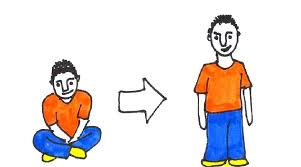 Position cigogne - 20 secondes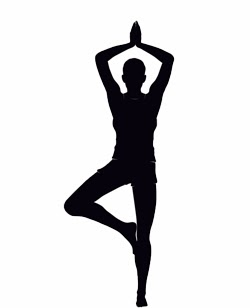 ouSauts sur 1 pied 10 x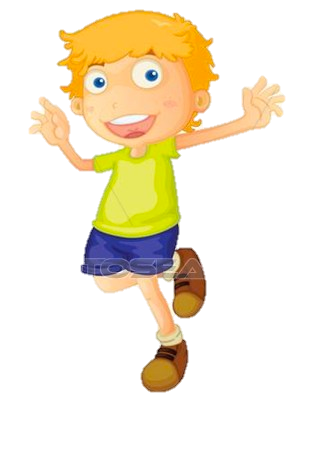 Marche genoux hauts 20xouSaut groupé « tuck jumps » 15x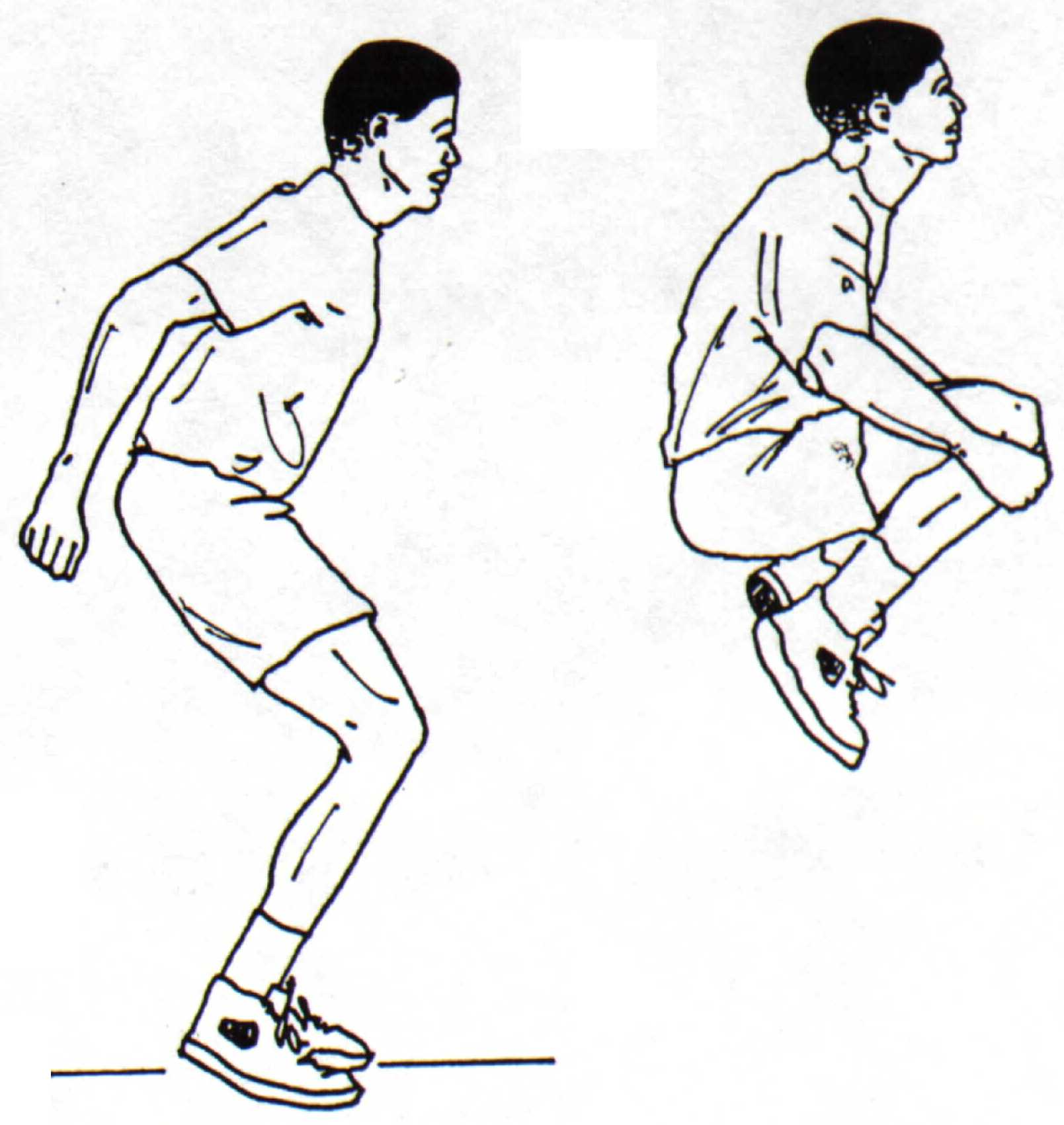 Sauts écartés « jumping jack » 10x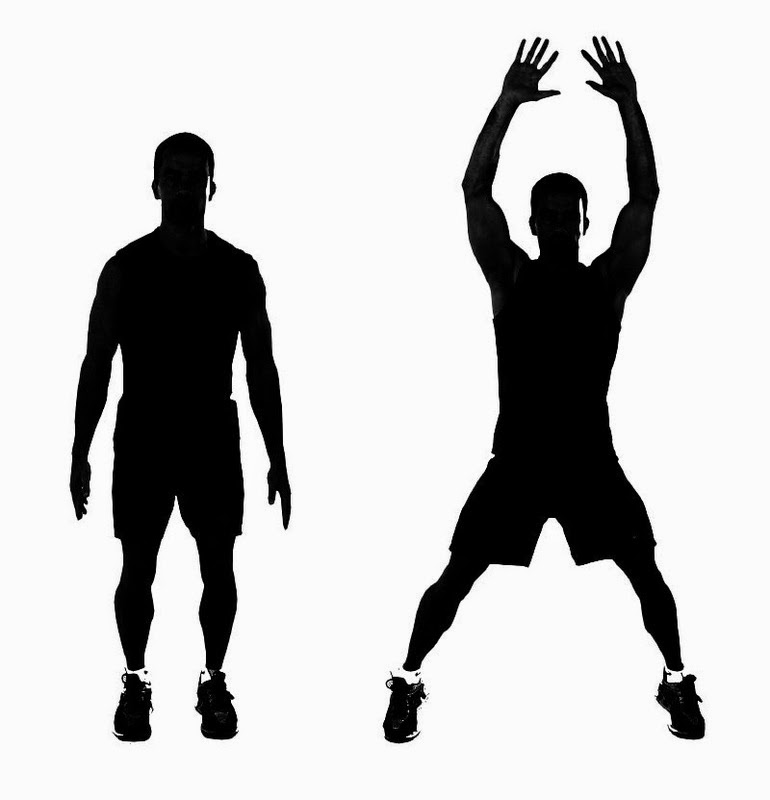 ouBoucles jambières 8x par jambe « hamstring curls »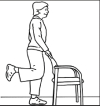 Position planche - 20 secondes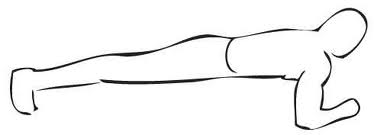 ouPompes ordinaires ou modifiées 10x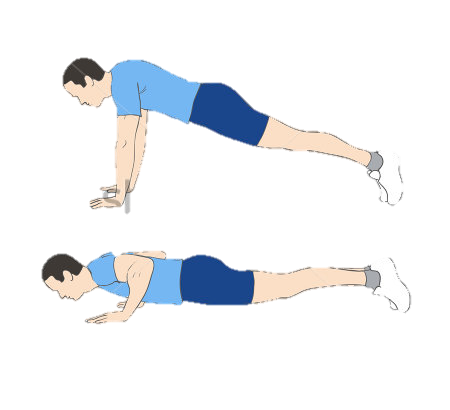 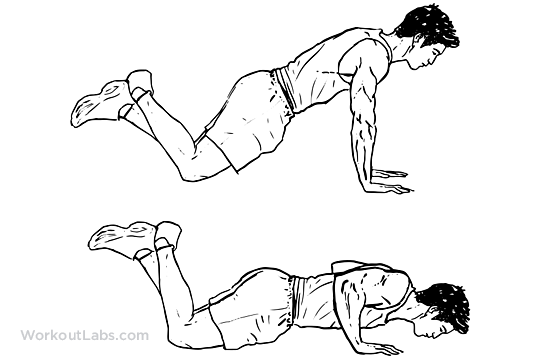 Cercles avec les bras vers l'avant 10x et versl’arrière 10x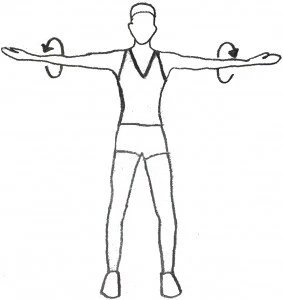 ouCercles avec les bras en faisant du jogging sur place5x chaque direction + Accroupissements 10x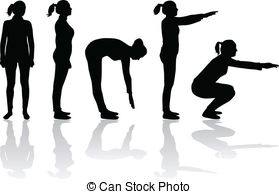 ouSauts Zig-Zag de gauche à droite 10x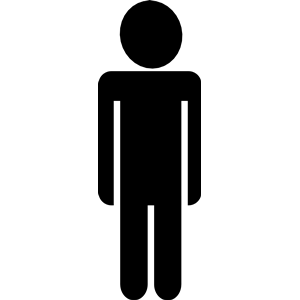 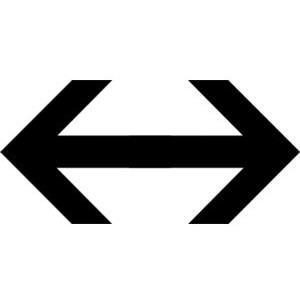 Marcher un tour de la zone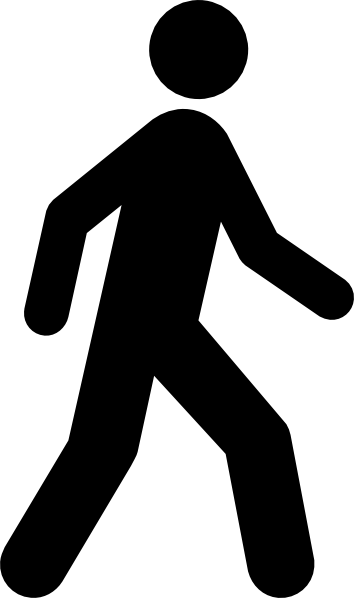 ouCourir un tour de la zone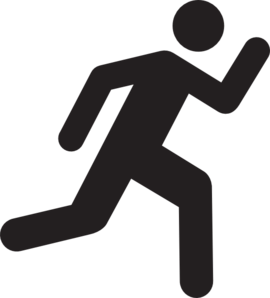 DITES à 2 personnes qu'ils font un excellent travail !ouCriez « j’aime être en forme ! »Prendre une pause d’eau rapidement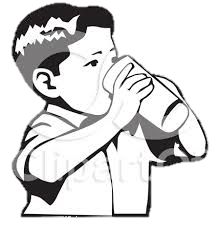 ouÉtirements de votre choix pour 1 minute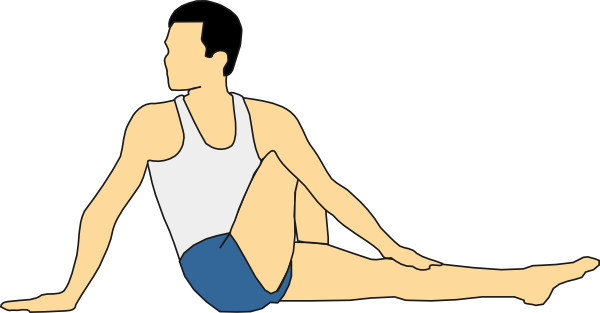 Position assise en V - 20 secondes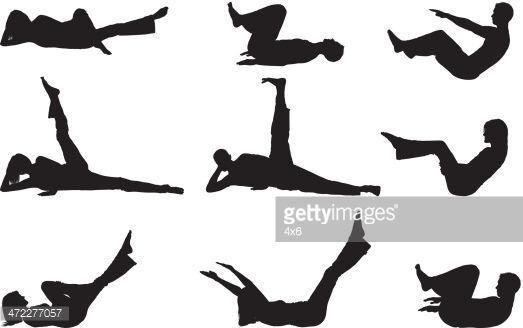 ouRedressements assis 10x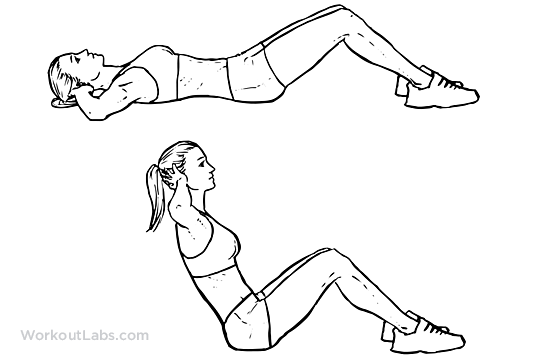 Mouvement de grimpeur de montagne 10x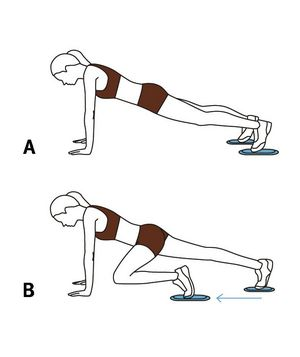 ouFente « lunge » sur place 10x sur chaque jambe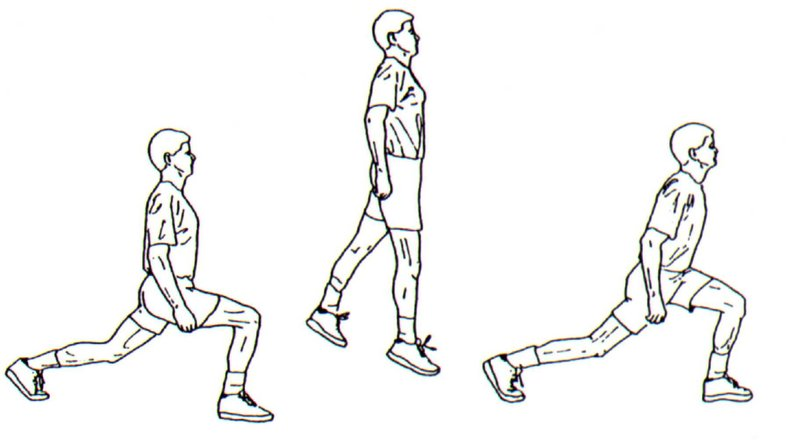 Marche sur place - temps double 20xouFaire les ciseaux  (sur le dos) 10x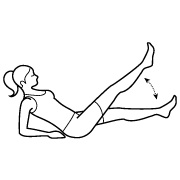 Faire le « twist » - 20 secondes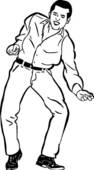 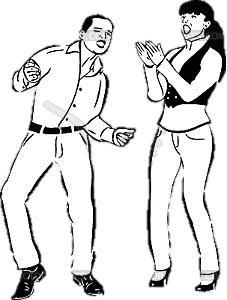 ouFaire du ski de fond 10x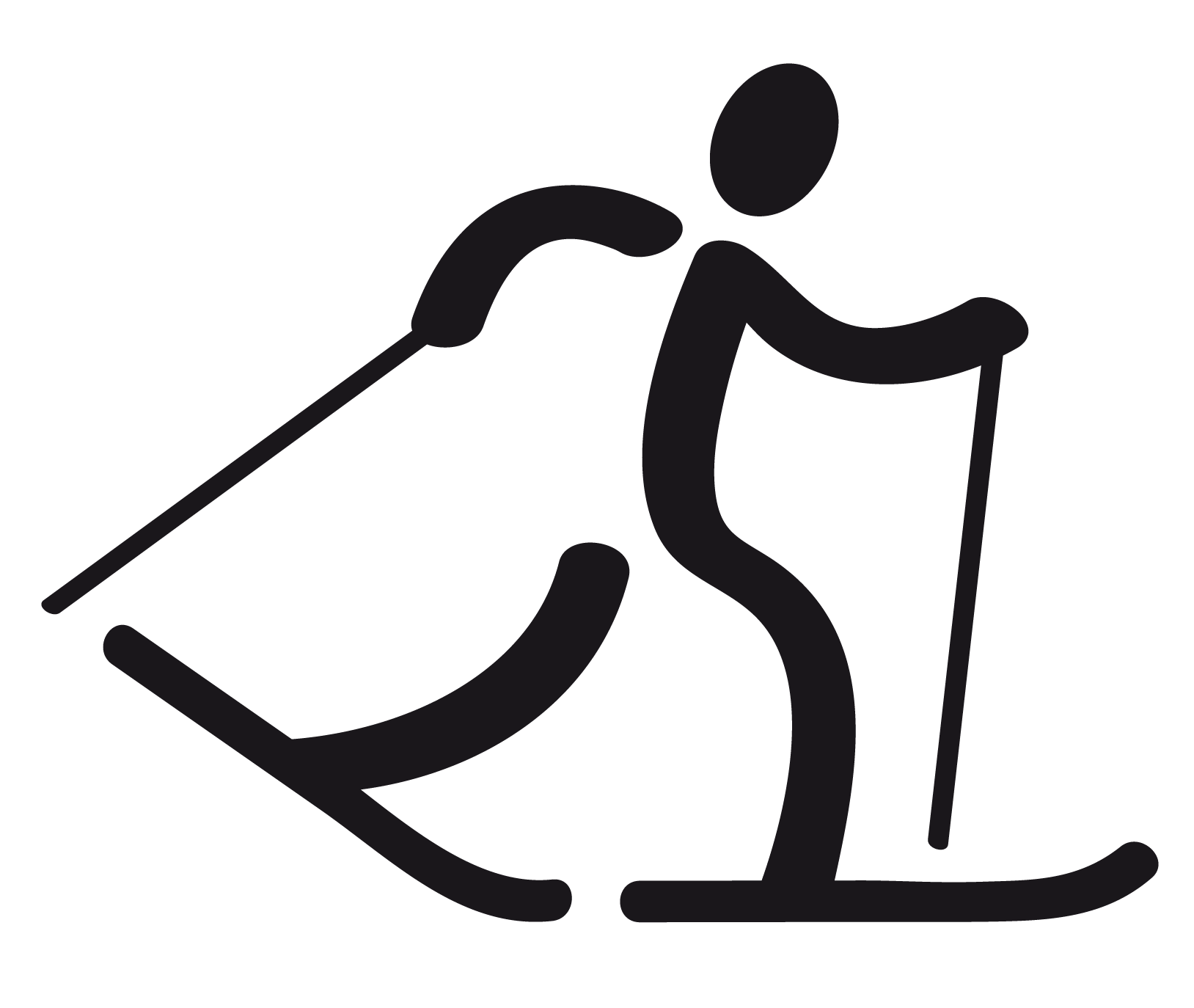 Saut de grenouille ou « burpees » – 5x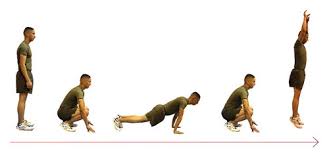 ouPosition du V inversé – 20 secondes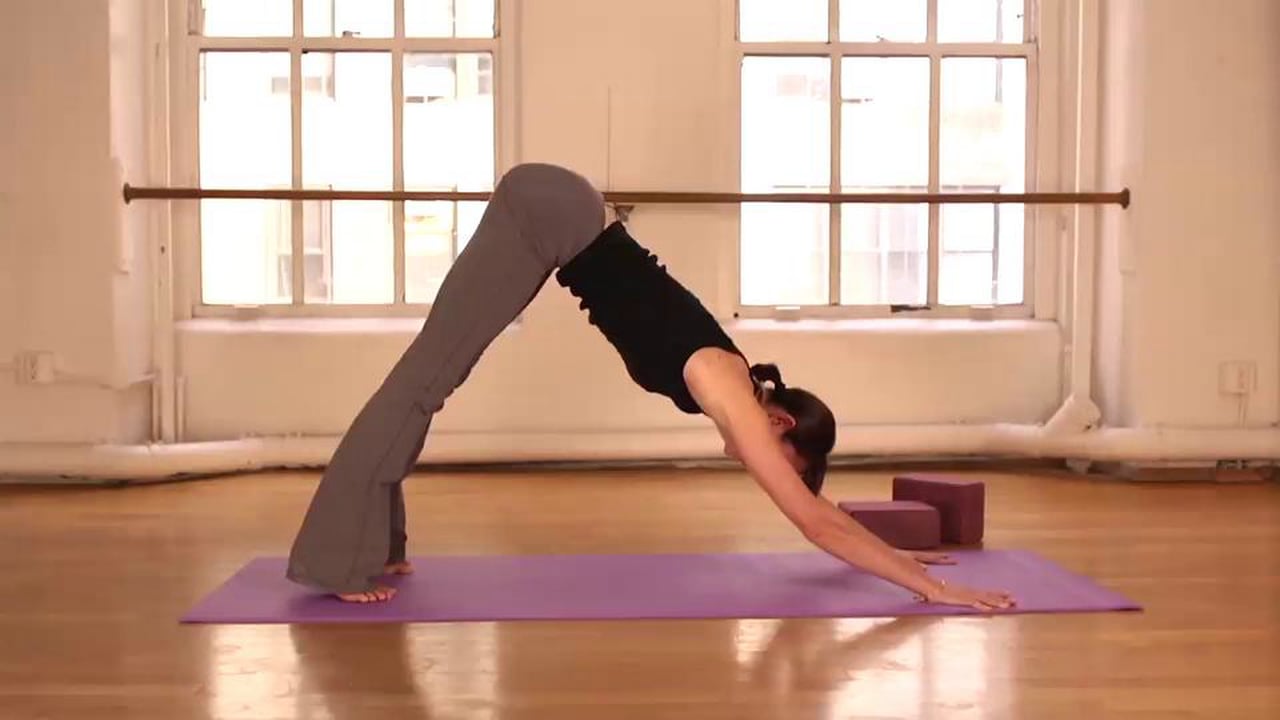 